（別紙様式11）年　　月　　日ロシア向け輸出水産食品の官能検査等実施記録１．官能検査確認内容※上記に該当しない方には、品質確認者署名欄に（－）を記載すること。２．標章の貼付確認内容※上記については英語が含まれていることについても確認すること。認定施設及び認定番号輸出水産物の品名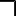 輸出予定年月日品質確認者氏名項目判定基準品質確認者 署名※外観鱗とひれにほとんど損傷がなく、鱗が抜け落ちない状態である。皮膚表面に寄生虫が付いていない（冷凍、加熱食品及び高度加工品は除く）におい魚類特有のにおいであり、鮮度低下に伴うアンモニア臭等の異臭がない。組織筋肉が引き締まって弾力があり、内臓もはっきりと識別でき、鮮度が良好である。その他衛生的かつ適切な温度下で官能検査を実施した。その他申請内容と荷口が適合していることを確認した。項目品質確認者署名梱包等が開封出来ないように標章が記載されたシールが梱包等に添付されている。申請内容と標章の記載内容が適合している。認定施設の認定番号、名称及び住所が記載されている。※製造（加工）日が記載されている。 ※保管温度が記載されている。 ※保存期間（消費期限又は賞味期限）が記載されている。 ※重量（ネットウェイト）が記載されている。 ※